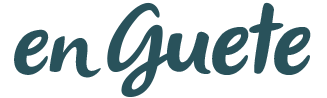 MENÜPLANMENÜPLANMontag 13.05.2019Salat, Rohkost & Früchtegebrat. Kabeljaufilet mit Dampfkartoffeln & RahmspinatDessertDienstag14.05.2019Salat, Rohkost & FrüchteBio Vollkorn Fusilli mit Carbonara & BroccoliMittwoch15.05.2019Salat, Rohkost & Früchteperuanisch a la´ CarlosDonnerstag16.05.2019Salat, Rohkost & FrüchteRaoulsalatThaicurry mit ReisDessertFreitag17.05.2019Salat, Rohkost & FrüchteKalbs-Brätchügeli mit Kartoffelstock & grüne Erbsen